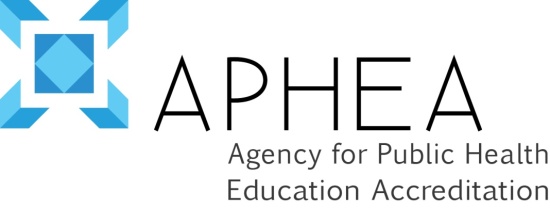 APHEA Programme ACCREDITATION EvaluationWe would appreciate your assigning a numerical value according to your level of satisfaction about each item according to a Likert scale: 1 = Strongly disagree2 = Disagree3 = Neutral4 = Agree5 = Strongly agreeA. PROCEDURAL ARRANGEMENTSB. SELF-EVALUATION PROCESSC. ON-SITE VISITD. OVERALL EVALUATIONThank you very much for your comments!©APHEA 2014School visited:Programme visited:Date of visit:Your role:ValueAPHEA staff managed the procedural aspects of the accreditation process - from initial notification to site-visit Comments:Comments:The process was consistent with information provided in the procedures manual.Comments:Comments:APHEA provided sufficient staff consultation throughout the process.Comments:Comments:Do you suggest any procedural changes? (delete as appropriate)YesNoIf yes, please explain:If yes, please explain:If yes, please explain:ValueThe self-evaluation process was beneficial to the programme’s constituents (students, faculty, administration, etc.)Comments:Comments:Given its benefits, the self-evaluation process required a reasonable expenditure of resources. Comments:Comments:The criteria provided a useful basis for organizing our self- evaluation. 5Comments:Comments:The criteria by which the programme is evaluated are appropriate, clear and fair.Comments:Comments:The criteria are valid indicators for judging quality of a programme.Comments:Comments:Do you suggest any changes in the accreditation criteria?YesNoIf yes, please explain:If yes, please explain:If yes, please explain:ValueThe composition of the review team was appropriate for the evaluation of the given programme(s).Comments:Comments:The team was sufficiently prepared to conduct the on-site evaluation of our programme. Comments:Comments:The site visitors addressed the major issues and problems identified in our self-evaluation during the on-site interviews. Comments:Comments:Do you suggest any changes in the structure or conduct of the visit? (delete as appropriate)YesNoIf yes, please explain:If yes, please explain:If yes, please explain:ValueThe final oral presentation gave an accurate and fair representation of our programme.Comments:Comments:In what specific ways were the self-evaluation process and on-site visit beneficial to your school or programme?In what specific ways were the self-evaluation process and on-site visit beneficial to your school or programme?Comments: Comments: In what ways were they not beneficial?In what ways were they not beneficial?Comments: Comments: Please provide any additional comments you wish to make about the accreditation process.Please provide any additional comments you wish to make about the accreditation process.Comments: Comments: 